Colegio San Manuel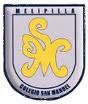 		Asignatura: Lenguaje. 		Profesor: Daniela Boza G. 		Curso: 1° año básico GUIA N° 10 DE APOYO AL HOGAR LENGUAJENOMBRE: __________________________________________FECHA: 24 de junio al 01 de julio 2020PLAN DE TRABAJOSEMANA DEL 24 al 01 DE JULIOTEXTO LEO PRIMERO TOMO 2Realiza las clases 35 y 36, se compartirá audio del texto inicial. ¿En dónde viven?Realiza las clases 37 y 38, se compartirá audio del texto inicial.“Olivia”Complementa tu guía con el siguiente video.https://www.youtube.com/watch?v=3napdhCpEjI&t=52sOBJETIVOS DE APRENDIZAJE:Desarrollar el gusto por la lectura, leyendo habitualmente diversos textos.Escribir con letra clara, separando las palabras con un espacio para que puedan ser leídas por otros con facilidad.HABILIDADES / DESTREZAS:Experimentar            ExplorarObservar                   ComunicarINDICACIONES GENERALES:-Pide ayuda a un adulto para realizar este trabajo.-Busca un lugar tranquilo y luminoso para trabajar. -Emplea lápiz grafito y de colores. -Pide a un adulto que ponga en un note, pc, Tablet o celular el video. El monosílabo na, ne, ni, no y nu. -Esta guía está diseñada desde el 24/06 al 01/07, ruego dosificar las actividades a realizar a diario según disponibilidad de tiempo.-Una vez finalizada la guía archívala para mostrársela a tu profesora cuando se reinicien las clases. -Sólo  sacar foto y o scanear clase 38 y enviarla a mi correo para evaluar. tia.daniela.boza@gmail.com, indicando nombre del niño, curso y asignatura. -Avanza en tu caligrafix desde  la pagina 62 a la 67. INDICACIONES GENERALES:-Pide ayuda a un adulto para realizar este trabajo.-Busca un lugar tranquilo y luminoso para trabajar. -Emplea lápiz grafito y de colores. -Pide a un adulto que ponga en un note, pc, Tablet o celular el video. El monosílabo na, ne, ni, no y nu. -Esta guía está diseñada desde el 24/06 al 01/07, ruego dosificar las actividades a realizar a diario según disponibilidad de tiempo.-Una vez finalizada la guía archívala para mostrársela a tu profesora cuando se reinicien las clases. -Sólo  sacar foto y o scanear clase 38 y enviarla a mi correo para evaluar. tia.daniela.boza@gmail.com, indicando nombre del niño, curso y asignatura. -Avanza en tu caligrafix desde  la pagina 62 a la 67. 